Studiengang 									Fachbereich 			Degree programme								DepartmentName, Vorname											Surname, first nameEmail 										Matrikelnr 			Email										Student registration no.Im Prüfungsfach 												In the examination subjectPrüfungsnummer 						Datum 2. Wdh. Prüfung 			Examination number						Date 2nd examination retakePrüfer/in 							ExaminerEine mündliche Ergänzungsprüfung (mEP) kann einmalig pro Studiengang in einer nicht bestandenen zweiten schriftlichen Wiederholungsprüfung abgelegt werden. Mit dieser Anmeldung bestätige ich, dass ich mich in dem oben genannten Studiengang zu keiner weiteren mündlichen Ergänzungsprüfung nach § 32 (APB der TU Darmstadt) angemeldet habe.An oral supplementary examination (mEP) can be taken once per degree programme in a failed second written retake examination. I am aware that I am not entitled to an mEP if I handed in a blank exam script during the last examination or have been graded based on an attempt to deceive. I hereby confirm that I have not registered for any other oral supplementary examination (mEP) as per Section 32 APB of TU Darmstadt in the degree programme mentioned above.Datum/ Unterschrift Studierende*r 									Date (dd/mm/yyyy)/ signature studentAntrag / Request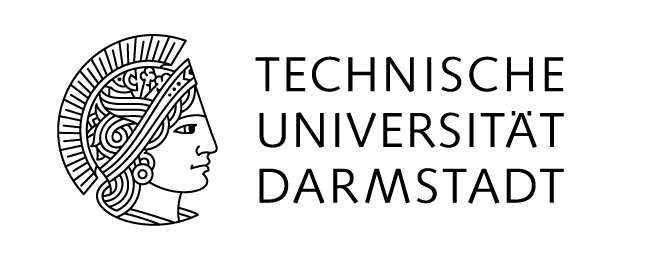 ANMELDUNG ZUR MÜNDLICHEN ERGÄNZUNGSPRÜFUNG (nach § 32 APB)Registration for an oral supplementary examination (as per Section 32 APB)Vom Studienbüro auszufüllen/To be completed by the Office for Student AffairsDie Notenbekanntgabe der zweiten Wiederholungsprüfung erfolgte am: 				Announcement of marks (grades) for second retake examinationDie Angaben wurden überprüft.The disclosed details have been checked. Dem Antrag wird zugestimmt. Im oben genanntem Studiengang liegt keine weitere Anmeldung zur mündlichen Ergänzungsprüfung vor. Es gibt keine Gründe, die einer mEP entgegen stehen.The request is approved. No other registration for an oral supplementary examination (mEP) is documented for the above-mentioned degree programme.Der Antrag wird abgelehnt. Es besteht kein Anspruch auf eine mEP, weilThe request is denied. There ist no entitlement for a mEP because ofdie Antragsfrist nicht eingehalten wurde.the application deadline has not been met.bereits eine weitere Anmeldung zur mündlichen Ergänzungsprüfung im Studiengang vorliegt.a registration for another oral supplementary examination (mEP) is already documented for the above-mentioned degree programme.die 2. Wiederholungsprüfung keine schriftliche Aufsichtsarbeit war. the 2nd examination retake was no proctored written examination.die Bewertung der 2. Wiederholungsprüfung erfolgte, weil ein leeres Blatt abgegeben wurde.the grading of the 2nd examination retake was made because an empty sheet had been submitted.die Bewertung der 2. Wiederholungsprüfung aufgrund Nicht-Teilnahme erfolgte.the grading of the 2nd examination retake was made due to not attending the examination.die Bewertung der 2. Wiederholungsprüfung aufgrund eines Täuschungsversuchs erfolgte.the grading of the 2nd examination retake was made due to an attempted deception.Das Studienbüro des FB 			 wird um das Anlegen einer zusätzlichen Prüfungsrunde (mEP) für die oben genannte Prüfung des /der Studierenden gebeten.The department’s Office for Student Affairs 		 is requested to set up an additional examination round (mEP) for the above-mentioned examination of the student.Darmstadt, den 											
		(Datum/Date [dd/mm/yyyy])	(Unterschrift Studienbüro/Signature of the Office for Student Affairs)